Station 1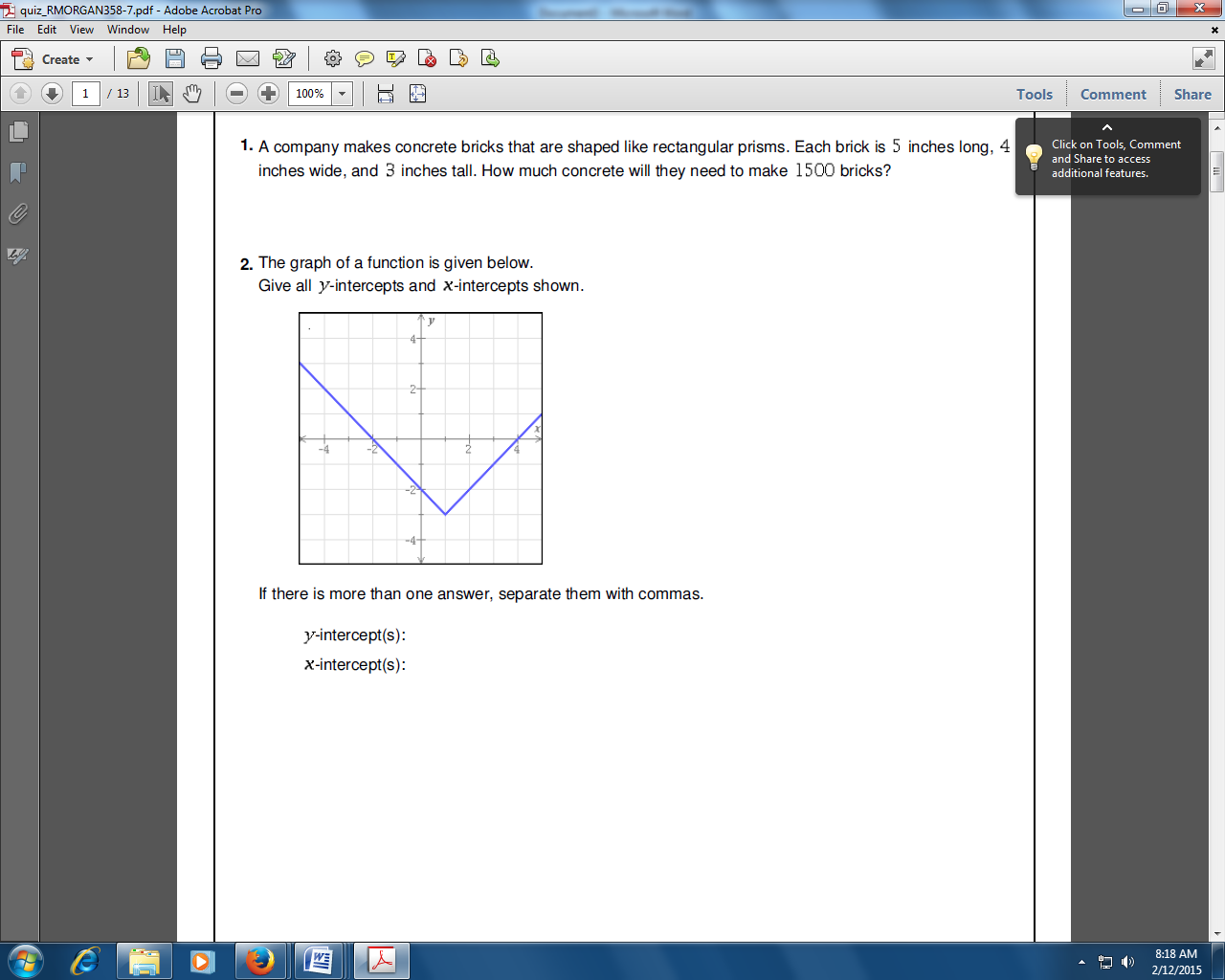 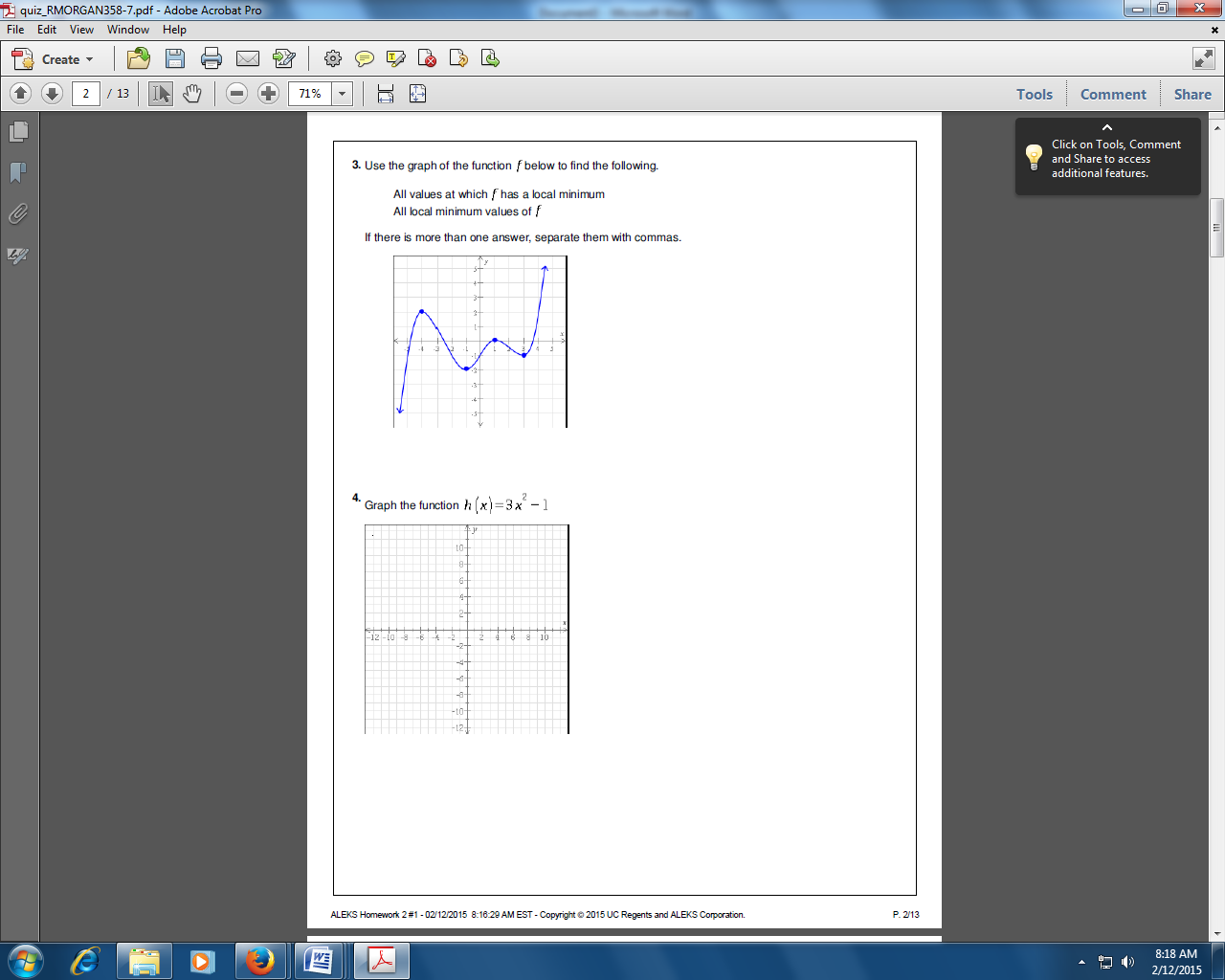 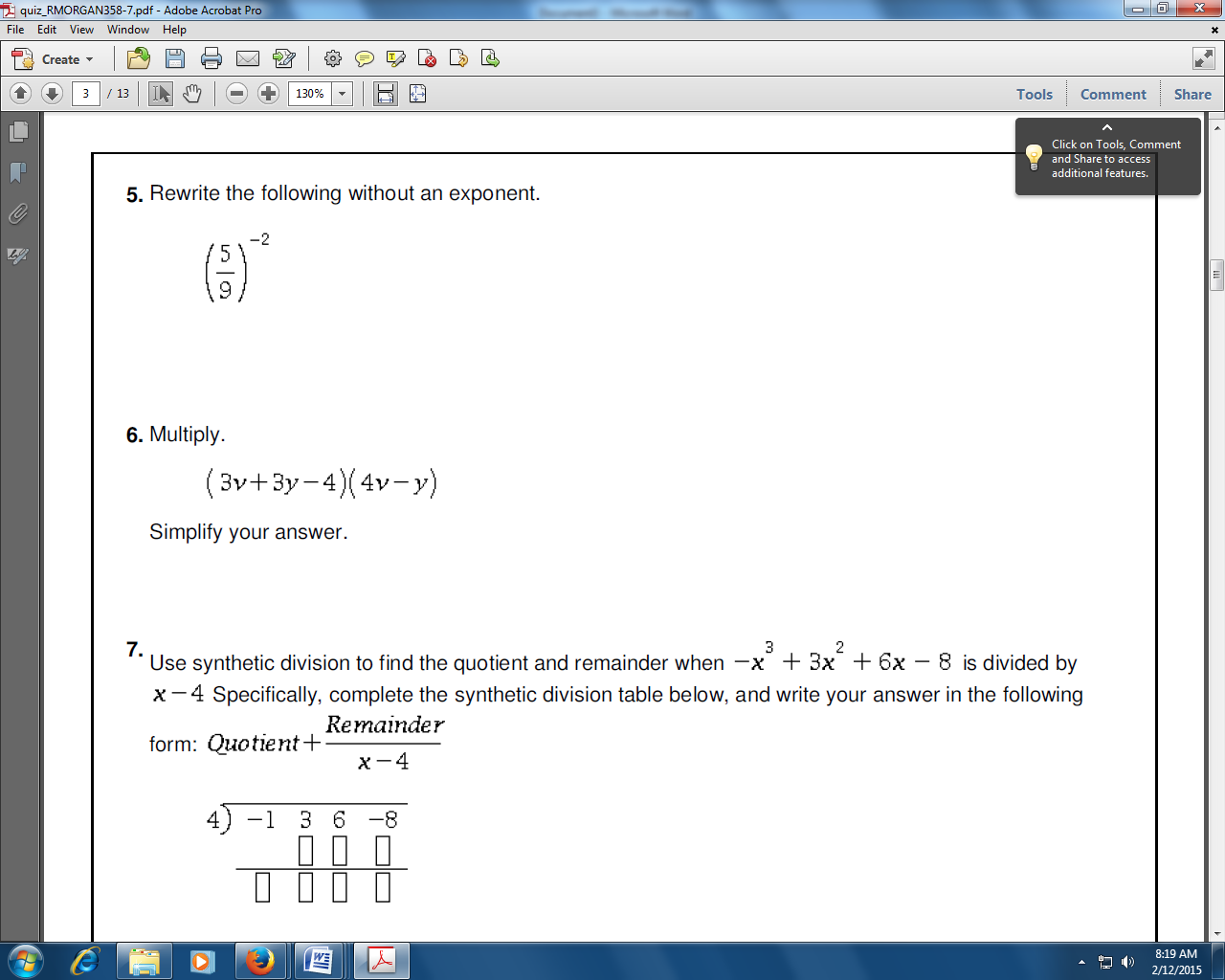 